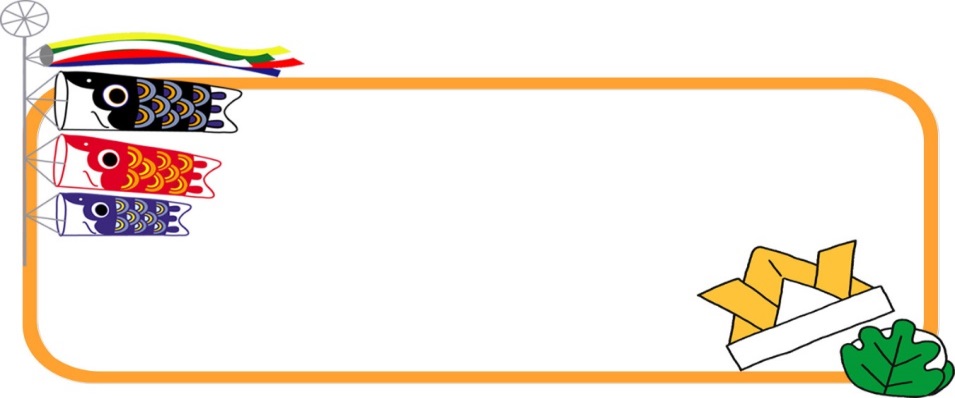 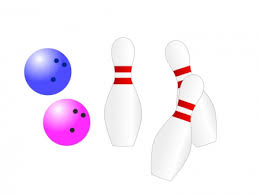 ※幹事を2名募集いたします。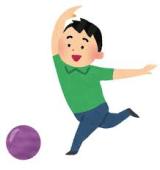 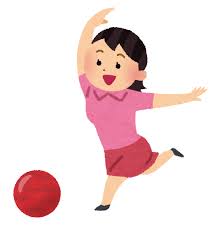 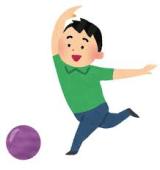 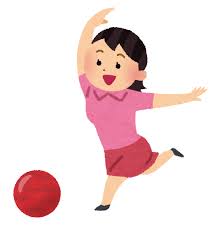 